STRATEGI KOMUNIKASI PARIWISATA DALAM PENGEMBANGAN AGRO WISATA DESA BARU DUA KECAMATAN MALANGBONGKABUPATEN GARUTOleh :M. IQBAL FAJAR FIRDAUSNPM 172050217SKRIPSIUntuk Memperoleh Gelar Sarjana Pada Program Studi Ilmu KomunikasiFakultas Ilmu Sosial dan Ilmu Politik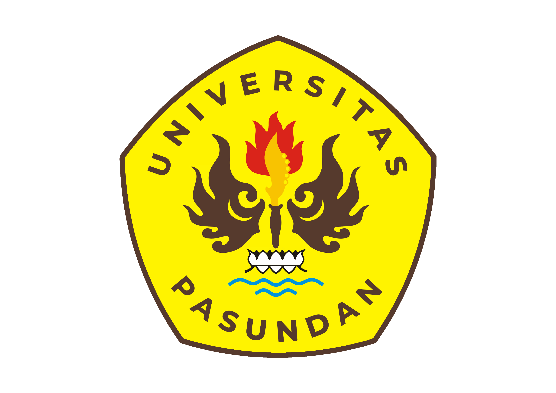 FAKULTAS ILMU SOSIAL DAN ILMU POLITIKUNIVERSITAS PASUNDANBANDUNG2024